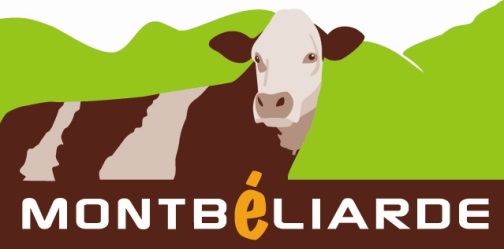 Demande d'inscription à retourner à votre syndicat des éleveurs montbéliardsSAUF POUR LES DEPARTEMENTS : 	Doubs, Jura, Haute-Saône et Territoire de Belfort qui déclarent via SynestDans le cadre du challenge "santé mamelle" (cocher la case correspondante) :	 	j'autorise Montbéliarde Association 	 	je n’autorise pas Montbéliarde Associationà demander les résultats de comptages cellulaires de mon troupeau à l’organisme prestataire du contrôle laitierExtrait de règlement :TITRE II - CONDITIONS DE PARTICIPATIONArticle 2. - Le concours est ouvert aux éleveurs membres du service élaboré de Montbéliarde Association, à jour de leur cotisation, ne faisant pas l’objet de sanction en cours eu égard à leur comportement sur les concours dont les règlements sont agréés par Montbéliarde Association.Pour prétendre participer, tout animal devra :Avoir été procréé dans le total respect des règles françaises zootechniques et sanitaires.Etre issu de père et de grand-père connus et ayant eu un bulletin d’origines (qualifiés SP).Etre de code race 46Etre conforme au standard : l’animal  présenté devra être conforme au standard de la race, à savoir :- de robe Pie Rouge,- avoir la tête blanche,- la présence de lunettes est tolérée,- la tête ne pourra pas être rouge (tâche rouge de l’avant de l’œil jusqu’à l’encolure).Les inscriptions étant limitées par secteurs géographiques, les syndicats ou fédérations de syndicats sont responsables des tris sur leurs secteurs par délégation de Montbéliarde Association.Les vaches laitières devront être soumises au contrôle laitier.Au jour du concours :Les primipares devront avoir vêlé avant l’âge de 3 ansLes femelles en 2e lactation devront avoir moins de 5 ans le jour du concoursLes femelles de plus de 10 ans devront avoir vêlées au moins 7 fois Les performances laitières doivent correspondre aux conditions fixées ci-dessous pour chaque catégorie avec des minimas pour le lait et le taux protéique (pour la même lactation).MINIMA EXIGES POUR L'ADMISSION à la date limite fixée des inscriptions(sur une lactation qualifiée et validée au 18/04/2022)
IMPORTANT !  L’animal devra remplir les conditions de lactation pour la catégorie où il concourt (1er veau : mère ou 100j., 2e veau : 1re lactation, 3e veau : 2e lactation, 4e veau et plus : lactations adultes) avec une lactation qualifiée.Article 3. - Les animaux devront être nés chez l'exposant ou lui appartenir depuis 6 mois au moins. Les animaux en copropriété sont considérés comme appartenant à chacun des copropriétaires.SECTIONS : 	1re section :	Animaux en cours de 1re lactation	5e section : 	Animaux en cours de 5e lactation	2e section : 	Animaux en cours de 2e lactation	6e section : 	Animaux en cours de 6e lactation et plus	3e section : 	Animaux en cours de 3e lactation	7e section : 	Animaux en cours de 7e lactation et plus, âgées de plus de 10 ans	4e section : 	Animaux en cours 4e lactationN° élevage : |__|__|__|__|__|__|__|__|	Tél : |__|__| |__|__| |__|__| |__|__| |__|__|	Portable : |__|__| |__|__| |__|__| |__|__| |__|__|Nom  de l'élevage ………………………………………………………………….………….	Mail : …………………….…………….………………@……………..………………….N° élevage : |__|__|__|__|__|__|__|__|	Tél : |__|__| |__|__| |__|__| |__|__| |__|__|	Portable : |__|__| |__|__| |__|__| |__|__| |__|__|Nom  de l'élevage ………………………………………………………………….………….	Mail : …………………….…………….………………@……………..………………….N° élevage : |__|__|__|__|__|__|__|__|	Tél : |__|__| |__|__| |__|__| |__|__| |__|__|	Portable : |__|__| |__|__| |__|__| |__|__| |__|__|Nom  de l'élevage ………………………………………………………………….………….	Mail : …………………….…………….………………@……………..………………….N° élevage : |__|__|__|__|__|__|__|__|	Tél : |__|__| |__|__| |__|__| |__|__| |__|__|	Portable : |__|__| |__|__| |__|__| |__|__| |__|__|Nom  de l'élevage ………………………………………………………………….………….	Mail : …………………….…………….………………@……………..………………….Nom animalN° zootechniqueDatenaissanceSection de l'animalOBLIGATOIRE(cf. règlement)Nom animalN° zootechniqueDatenaissanceSection de l'animalOBLIGATOIRE(cf. règlement)Nom animalN° zootechniqueDatenaissanceSection de l'animalOBLIGATOIRE(cf. règlement)Critères minima (sur la même lactation de référence)SujetSujetSujetSujetMèreCritères minima (sur la même lactation de référence)1re lactation en cours1re lactation2e lactation Une lactation adulte au moinsUne lactation au moinsTP minimaPas de minima31,531,531,531,5Lactation de référence2300 kg en 100 j 